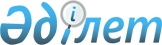 Тасқала ауданы бойынша халық үшін қатты тұрмыстық қалдықтарды жинауға, тасымалдауға, сұрыптауға және көмуге арналған тарифтерді бекіту туралыБатыс Қазақстан облысы Тасқала аудандық мәслихатының 2023 жылғы 31 наурыздағы № 1-1 шешімі. Батыс Қазақстан облысының Әділет департаментінде 2023 жылғы 10 сәуірде № 7132-07 болып тіркелді
      Қазақстан Республикасының Экология кодексінің 365-бабы 3-тармағының 3) тармақшасына, Қазақстан Республикасының "Қазақстан Республикасындағы жергілікті мемлекеттік басқару және өзін-өзі басқару туралы" Заңының 6-бабы 1-тармағының 15) тармақшасына сәйкес, Тасқала аудандық мәслихаты ШЕШТІ:
      1. Тасқала ауданы бойынша халық үшін қатты тұрмыстық қалдықтарды жинауға, тасымалдауға, сұрыптауға және көмуге арналған тарифтер осы шешімнің қосымшасына сәйкес бекітілсін.
      2. Осы шешім оның алғашқы ресми жарияланған күнінен кейін күнтізбелік он күн өткен соң қолданысқа енгізіледі. Тасқала ауданы бойынша халық үшін қатты тұрмыстық қалдықтарды жинауға, тасымалдауға, сұрыптауға және көмуге арналған тарифтер
					© 2012. Қазақстан Республикасы Әділет министрлігінің «Қазақстан Республикасының Заңнама және құқықтық ақпарат институты» ШЖҚ РМК
				
      Мәслихат төрағасы

Ж. Бисенгалиева
Тасқала аудандық мәслихаты
2023 жылғы 31 наурыздағы
№ 1-1 шешіміне қосымша
№
Атауы
Есептік бірлік
Теңге (қосылған құн салығынсыз)
1.
Жайлы үйлер
1 тұрғыннан айына
273,03
2.
Жайлы емес үйлер
1 тұрғыннан айына
273,03
3.
Бір бірлігіне(көлеміне) жылдық тариф 
1 текше метр (м3)
3995,6